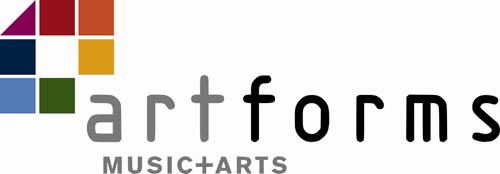 Instrumental/Vocal Music End of Year Report 2023/24Name: 	      Instrument:         This Year’s Learning and AchievementNext Steps for LearningStudent comments and aims for next yearThis is an opportunity for your child to reflect on their report and set an aim for themselves for the following school year. If they have not been able to do this during their lesson, please could they complete this at home and any comments be emailed through to educ.artforms@leeds.gov.uk.Teacher signature:     	 	 	 	 	 	Date:   